ЧЕРКАСЬКА МІСЬКА РАДА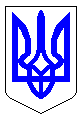 ЧЕРКАСЬКА МІСЬКА РАДАВИКОНАВЧИЙ КОМІТЕТРІШЕННЯВід 03.06.2019 № 616«Про внесення змін до рішення виконкому від 25.01.2019 № 91«Про тимчасову заборону руху транспортних засобів вулицею Гоголя»Відповідно до статті 40 Закону України «Про місцеве самоврядування в Україні», пункту 4 статті 19, пункту 4 статті 20 Закону України «Про автомобільні дороги», враховуючи звернення директора КП «Черкасиводо-канал» Черкаської міської ради Овчаренка  С.В. (лист від 29.05.2019             № 11548-01-18), виконком міської радиВИРІШИВ:	1. Внести зміни до рішення виконавчого комітету Черкаської міської ради від 25.01.2019 № 91 «Про тимчасову заборону руху транспортних засобів вулицею Гоголя»,  а саме: у пункті 1 дату 31 травня 2019 року замінити на 18 червня 2019 року та у підпункті 2.2 пункту 2 дату 31.05.2019 замінити на 18.06.2019. 2. Оприлюднити це рішення в засобах масової інформації.3. Контроль за виконанням рішення покласти на заступника директора - начальника відділу закупівлі послуг департаменту житлово-комунального комплексу Батира Р.А.Міський голова                                                                         А.В. Бондаренко